Customer Support Assistants (CSA) are the first point of contact for our library customers wishing to access our services. They make sure the needs of our customers are met, and assist in the day to day delivery of Kent Libraries, Registration & Archives (LRA) services. This involves delivering outstanding customer service, signposting the public to other relevant service providers and helping to keep the libraries well presented at all times.The CSA role includes a wide range of responsibilities including: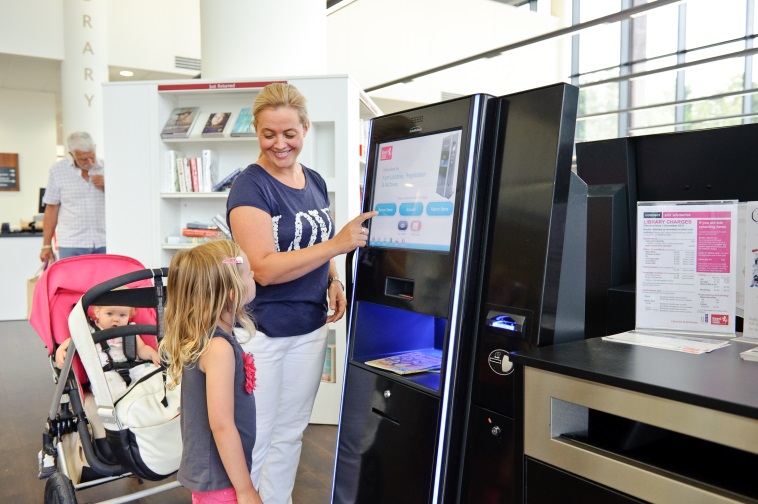 Library CSAs also have the opportunity to be involved in: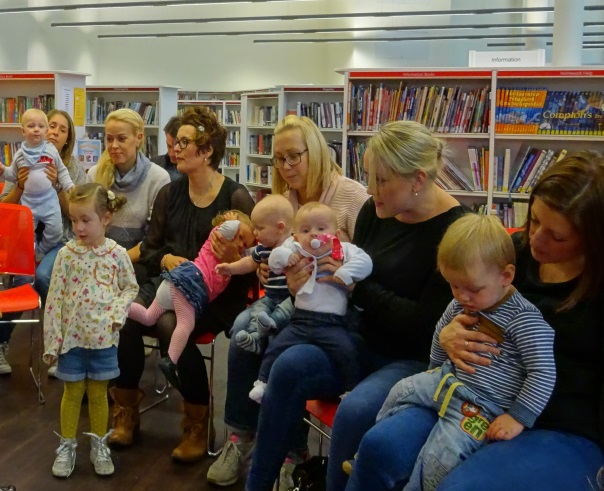 